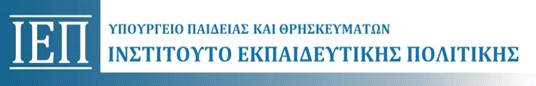 ΕΡΓΑΣΤΗΡΙΑ ΔΕΞΙΟΤΗΤΩΝΥΠΟΔΕΙΓΜΑ ΣΧΕΔΙΟΥ ΔΡΑΣΗΣ ΤΗΣ ΣΧΟΛΙΚΗΣ ΜΟΝΑΔΑΣ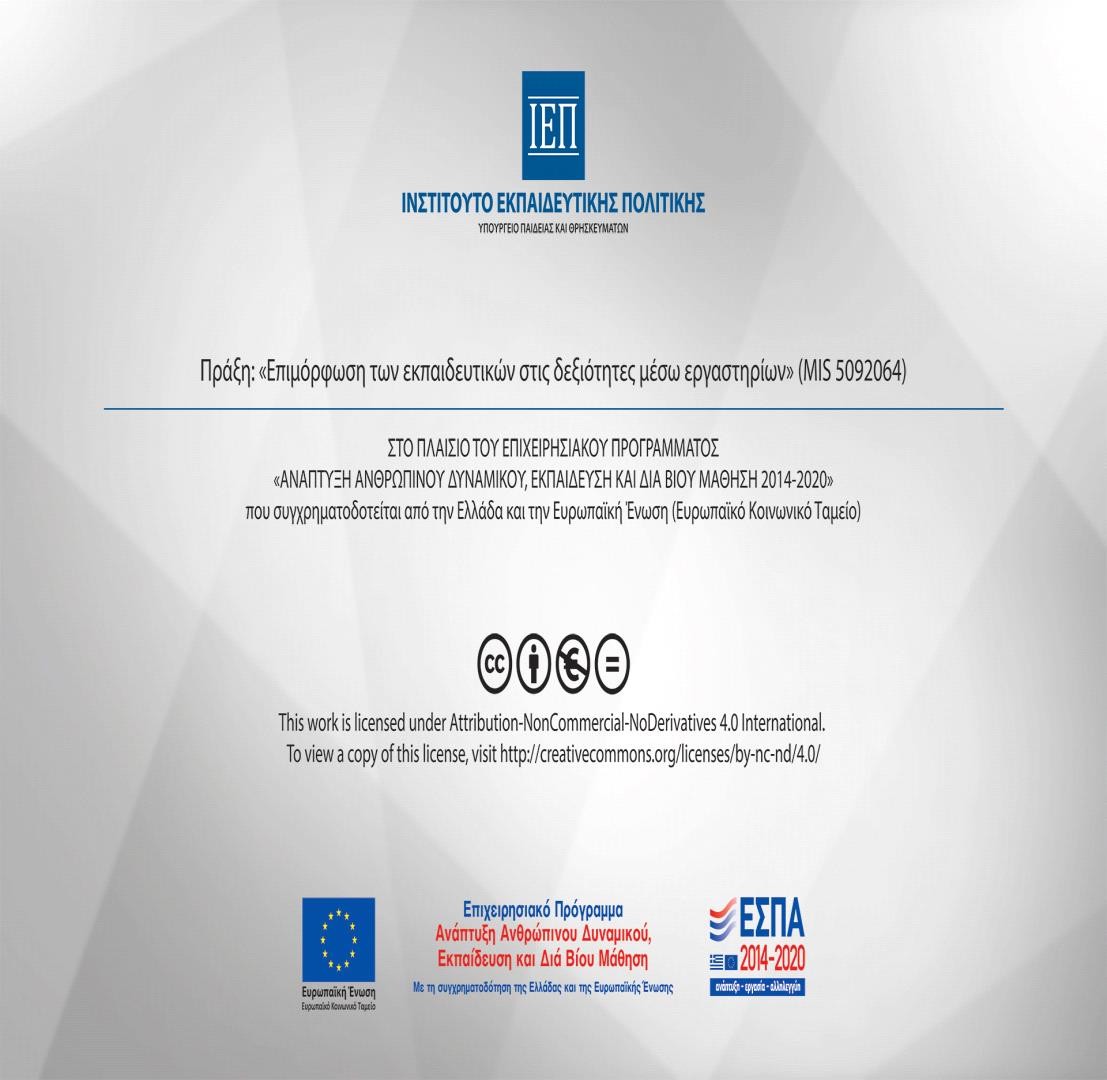 Επιμορφωτικό – υποστηρικτικό υλικόΠράξη: «Επιμόρφωση των εκπαιδευτικών στις δεξιότητεςμέσω εργαστηρίων» (MIS 5092064)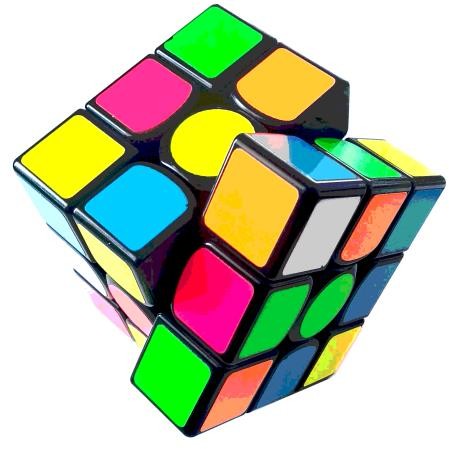 ΣΤΟ ΠΛΑΙΣΙΟ ΤΟΥ ΕΠΙΧΕΙΡΗΣΙΑΚΟΥ ΠΡΟΓΡΑΜΜΑΤΟΣ «ΑΝΑΠΤΥΞΗ ΑΝΘΡΩΠΙΝΟΥΔΥΝΑΜΙΚΟΥ ΕΚΠΑΙΔΕΥΣΗ ΚΑΙ ΔΙΑ ΒΙΟΥ ΜΑΘΗΣΗ 2014-2020» που συγχρηματοδοτείται από την Ελλάδα και την Ευρωπαϊκή Ένωση (Ευρωπαϊκό Κοινωνικό Ταμείο)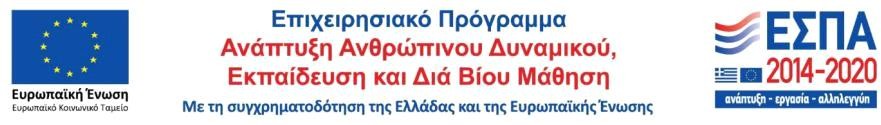 ΕΡΓΑΣΤΗΡΙΑ ΔΕΞΙΟΤΗΤΩΝΣΧΕΔΙΟ ΔΡΑΣΗΣτης Σχολικής Μονάδας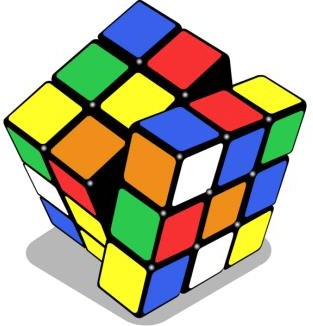 ΕΡΓΑΣΤΗΡΙΑ ΔΕΞΙΟΤΗΤΩΝ 21+:http://iep.edu.gr/el/psifiako-apothetirio/skill-labsΟΠΣ Επιμόρφωσης - Ι.Ε.Π.: Όλες οι δράσεις (iep.edu.gr): https://elearning.iep.edu.gr/study/course/index.php?categoryid=62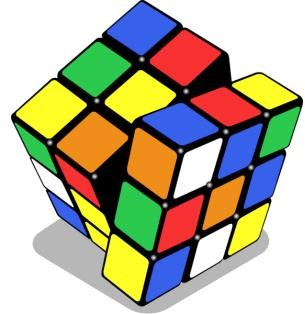 ΕΡΓΑΣΤΗΡΙΑ ΔΕΞΙΟΤΗΤΩΝ ΣΧΕΔΙΟ ΔΡΑΣΗΣ ΣΧΟΛΙΚΗΣ ΜΟΝΑΔΑΣ6/ΘΕΣΙΟΥ ΔΗΜ. ΣΧ. ΑΓ. ΒΑΡΒΑΡΑΣΣΧΟΛΙΚΟ ΕΤΟΣ: 2023-2024Σχολική μονάδαΔημοτικό Σχολείο Αγ. Βαρβάρας ΗμαθίαςΑριθμός τμημάτωνΈξι ( 6 )Αριθμός μαθητών/μαθητριών σχολικής μονάδαςΕξήντα  ( 60 )Αριθμός εκπαιδευτικώνσχολικής μονάδαςΔώδεκα ( 12 )Αριθμός εκπαιδευτικών που συμμετέχουν στα ΕργαστήριαδεξιοτήτωνΈντεκα ( 11 )Ζω καλύτερα – Ευ ΖηνΦροντίζω το ΠεριβάλλονΕνδιαφέρομαι και Ενεργώ - Κοινωνική Συναίσθηση και ΕυθύνηΔημιουργώ καιΚαινοτομώ – Δημιουργική Σκέψη και Πρωτοβουλία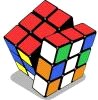 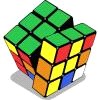 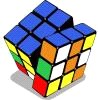 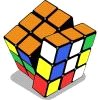 1. ΥΓΕΙΑ: Διατροφή -Αυτομέριμνα, Οδική Ασφάλεια1. Οικολογία - Παγκόσμια και τοπική Φυσικήκληρονομιά1. Ανθρώπινα δικαιώματα1. STEM/ Εκπαιδευτική Ρομποτική2. Ψυχική καιΣυναισθηματική Υγεία- Πρόληψη2. Κλιματική αλλαγή- ΦυσικέςΚαταστροφές, Πολιτική προστασία2. Εθελοντισμός διαμεσολάβηση2. Επιχειρηματικότητα- Αγωγή Σταδιοδρομίας-Γνωριμία με επαγγέλματα3. Γνωρίζω το σώμα μου - Σεξουαλική Διαπαιδαγώγηση3. Παγκόσμια και τοπική Πολιτιστικήκληρονομιά3. Συμπερίληψη: Αλληλοσεβασμός, διαφορετικότηταΤο όραμά μαςΤο σύγχρονο σχολείο χαρακτηρίζεται ως ένας οργανισμός καλλιέργειας των σημαντικών αξιών του αλληλοσεβασμού της συνεργατικότητας, της αποδοχής του διαφορετικού, καθώς και ένας οργανισμός καλλιέργειας της μάθησης, της κριτικής σκέψης και της δημιουργικότητας. Μέσα από τη δημιουργική συμμετοχή των μαθητών/-τριών και την ενεργή συμμετοχή όλων εκπαιδευτικών του σχολείου, επιδιώκουμε τον αναπροσανατολισμό του σχολείου προς μια κοινότητα μάθησης και πρακτικής που θέτει στο κέντρο του    ενδιαφέροντος    τον    μαθητή    και    τις    ανάγκες του. Υιοθετούμε σύγχρονες παιδαγωγικές πρακτικές, τεχνικές, μεθόδους και τεχνικές, ομαδοσυνεργατικές, διερευνητικές, δημιουργικές και καινοτόμες, ώστε να ανταποκριθούμε στις διαφορετικές μαθησιακές ανάγκες, Φροντίζουμε πάνω απ’ όλα το καλό σχολικό κλίμα, τις άριστες σχέσεις, την συναισθηματική εγγύτητα όλων και την αλληλεγγύη ως βάση των σχέσεών μας. Καθοριστικός παράγοντας επίτευξης των προαναφερθέντων καταδεικνύεται η εποικοδομητική συνεργασία του σχολείου με το γονεϊκό περιβάλλον. Ο στόχος λοιπόν που καθορίζεται είναι η καλλιέργεια της συνεργασίας μεταξύ του σχολείου και της οικογένειας προς όφελος αφενός της εκπαιδευτικής διαδικασίας, αφετέρου των ίδιων των μαθητών.Στόχοι της σχολικής μονάδας σε σχέση με τις τοπικές καιενδοσχολικές ανάγκεςΟι μαθητές και οι μαθήτριες να καλλιεργήσουν:Δεξιότητες του νου: κριτική σκέψη, οργανωσιακή σκέψη, ερευνητικότητα, αναγνώριση και επίλυση προβλημάτων, η πλάγια σκέψη, φαντασία, πρωτοτυπίαΔεξιότητες της τεχνολογίας και της επιστήμης:, δημιουργικότητα, ψηφιακή συνεργασία, ψηφιακός γραμματισμός    (Information    literacy),	τεχνολογικός γραμματισμός, ασφάλεια στο διαδίκτυο, δημιουργία και διαμοιρασμός ψηφιακών δημιουργημάτων .Δεξιότητες Ζωής: υγιής προσωπική ανάπτυξη, συνεργασία, ενσυναίσθηση, αλληλοσεβασμός, επικοινωνία, ελεύθερη έκφραση, διατύπωση επιχειρημάτων, υπευθυνότητα, πρωτοβουλία, προαγωγή της αξιοπρέπειας, σεβασμός στο περιβάλλον, προγραμματισμός, οργανωτικές ικανότητες.Δεξιότητες Μάθησης: κριτική σκέψη, συνεργασία, βελτίωση και ο εμπλουτισμός του προφορικού και γραπτού λόγου, δραστηριοποίηση εντός ενός χώρου χαράς μάθησης και δημιουργίας.Ο ΠΡΟΓΡΑΜΜΑΤΙΣΜΟΣ ΤΩΝ ΕΡΓΑΣΤΗΡΙΩΝ ΑΝΑ ΘΕΜΑΤΙΚΗ ΕΝΟΤΗΤΑΟ ΠΡΟΓΡΑΜΜΑΤΙΣΜΟΣ ΤΩΝ ΕΡΓΑΣΤΗΡΙΩΝ ΑΝΑ ΘΕΜΑΤΙΚΗ ΕΝΟΤΗΤΑΠεριγράφουμε αδρά τις αποφάσεις του συλλόγου διδασκόντωνως προς τη Θεματική ΕνότηταΖω καλύτερα- Ευ ζηνΑ’ ΤΑΞΗ  ΓΝΩΡΙΖΩ ΤΟ ΣΩΜΑ ΜΟΥ-ΣΕΞΟΥΑΛΙΚΗ ΔΙΑΠΑΙΔΑΓΩΓΗΣΗ             «Γνωρίζω και φροντίζω το σώμα μου»Υπεύθυνοι εκπαιδευτικοί:     Βουβώλη Κωνσταντία  ΠΕ 70      Σαράντης Βασίλειος  ΠΕ 70      Τσιαμήτρος Λεωνίδας ΠΕ86          Γιαννουλάτος Νικόλαος ΠΕ 11       Γιουβάνου Δέσποινα ΠΕ 06Β’ ΤΑΞΗ   ΨΥΧΙΚΗ ΚΑΙ ΣΥΝΑΙΣΘΗΜΑΤΙΚΗ ΥΓΕΙΑ-ΠΡΟΛΗΨΗ « Είμαστε όλοι φίλοι»Υπεύθυνοι εκπαιδευτικοί:      Καλουμένου Σοφία ΠΕ 70                       Σαράντης Βασίλειος  ΠΕ 70      Τσιαμήτρος Λεωνίδας ΠΕ86          Γιαννουλάτος Νικόλαος ΠΕ 11       Γιουβάνου Δέσποινα ΠΕ 06Γ’ ΤΑΞΗ ΓΝΩΡΙΖΩ ΤΟ ΣΩΜΑ ΜΟΥ-ΣΕΞΟΥΑΛΙΚΗ ΔΙΑΠΑΙΔΑΓΩΓΗΣΗ «Το σώμα μου, αυτός ο υπέροχος άγνωστος»Υπεύθυνοι εκπαιδευτικοί:      Διδασκάλου Μαρία ΠΕ 70 (Δασκάλων)                     Σαράντης Βασίλειος  ΠΕ 70      Τσιαμήτρος Λεωνίδας ΠΕ86          Γιαννουλάτος Νικόλαος ΠΕ 11       Γιουβάνου Δέσποινα ΠΕ 06Δ’ ΤΑΞΗ ΔΙΑΤΡΟΦΗ-ΑΥΤΟΜΕΡΙΜΝΑ- ΟΔΙΚΗ ΑΣΦΑΛΕΙΑ                                     «Διαδίκτυο;   Ασφαλώς»  Υπεύθυνοι εκπαιδευτικοί:     Μανιόπουλος Ευάγγελος ΠΕ 70       Κοτσογιαννίδης Κων/νος  ΠΕ 70      Τσιαμήτρος Λεωνίδας ΠΕ86          Γιαννουλάτος Νικόλαος ΠΕ 11       Γιουβάνου Δέσποινα ΠΕ 06Ε’ ΤΑΞΗ ΨΥΧΙΚΗ ΚΑΙ ΣΥΝΑΙΣΘΗΜΑΤΙΚΗ ΥΓΕΙΑ-ΠΡΟΛΗΨΗ                                              «Η φιλία»Υπεύθυνοι εκπαιδευτικοί:      Μανιόπουλος Ευάγγελος ΠΕ 70       Ταυρίδου Αργυρώ  ΠΕ 70      Τσιαμήτρος Λεωνίδας ΠΕ86          Γιαννουλάτος Νικόλαος ΠΕ 11        Γιουβάνου Δέσποινα ΠΕ 066.ΣΤ΄ΤΑΞΗ ΓΝΩΡΙΖΩ ΤΟ ΣΩΜΑ ΜΟΥ – ΣΕΞΟΥΑΛΙΚΗ ΔΙΑΠΑΙΔΑΓΩΓΗΣΗ  «Το σώμα μου: ένα θαύμα που αγαπώ , φροντίζω και προστατεύω»Υπεύθυνοι εκπαιδευτικοί:      Δαβόρας Αντώνιος  ΠΕ 70      Τσιαμήτρος Λεωνίδας ΠΕ86          Γιαννουλάτος Νικόλαος ΠΕ 11       Γιουβάνου Δέσποινα ΠΕ 06Υπεύθυνοι εκπαιδευτικοί:      Διδασκάλου Μαρία ΠΕ 70 (Δασκάλων)                     Σαράντης Βασίλειος  ΠΕ 70      Τσιαμήτρος Λεωνίδας ΠΕ86          Γιαννουλάτος Νικόλαος ΠΕ 11       Γιουβάνου Δέσποινα ΠΕ 06Δ’ ΤΑΞΗ ΔΙΑΤΡΟΦΗ-ΑΥΤΟΜΕΡΙΜΝΑ- ΟΔΙΚΗ ΑΣΦΑΛΕΙΑ                                     «Διαδίκτυο;   Ασφαλώς»  Υπεύθυνοι εκπαιδευτικοί:     Μανιόπουλος Ευάγγελος ΠΕ 70       Κοτσογιαννίδης Κων/νος  ΠΕ 70      Τσιαμήτρος Λεωνίδας ΠΕ86          Γιαννουλάτος Νικόλαος ΠΕ 11       Γιουβάνου Δέσποινα ΠΕ 06Ε’ ΤΑΞΗ ΨΥΧΙΚΗ ΚΑΙ ΣΥΝΑΙΣΘΗΜΑΤΙΚΗ ΥΓΕΙΑ-ΠΡΟΛΗΨΗ                                              «Η φιλία»Υπεύθυνοι εκπαιδευτικοί:      Μανιόπουλος Ευάγγελος ΠΕ 70       Ταυρίδου Αργυρώ  ΠΕ 70      Τσιαμήτρος Λεωνίδας ΠΕ86          Γιαννουλάτος Νικόλαος ΠΕ 11        Γιουβάνου Δέσποινα ΠΕ 066.ΣΤ΄ΤΑΞΗ ΓΝΩΡΙΖΩ ΤΟ ΣΩΜΑ ΜΟΥ – ΣΕΞΟΥΑΛΙΚΗ ΔΙΑΠΑΙΔΑΓΩΓΗΣΗ  «Το σώμα μου: ένα θαύμα που αγαπώ , φροντίζω και προστατεύω»Υπεύθυνοι εκπαιδευτικοί:      Δαβόρας Αντώνιος  ΠΕ 70      Τσιαμήτρος Λεωνίδας ΠΕ86          Γιαννουλάτος Νικόλαος ΠΕ 11       Γιουβάνου Δέσποινα ΠΕ 06ως προς τη Θεματική ΕνότηταΦροντίζω το ΠεριβάλλονΑ’ ΤΑΞΗ ΟΙΚΟΛΟΓΙΑ-ΠΑΓΚΟΣΜΙΑ ΚΑΙ ΤΟΠΙΚΗ ΦΥΣΙΚΗ ΚΛΗΡΟΝΟΜΙΑ            «Οι φίλοι μου τα ζώα»Υπεύθυνοι εκπαιδευτικοί:     Βουβώλη Κωνσταντία  ΠΕ 70      Σαράντης Βασίλειος  ΠΕ 70      Τσιαμήτρος Λεωνίδας ΠΕ86          Γιαννουλάτος Νικόλαος ΠΕ 11       Γιουβάνου Δέσποινα ΠΕ 06Β’ ΤΑΞΗ ΦΡΟΝΤΙΖΩ ΤΟ ΠΕΡΙΒΑΛΛΟΝ/ ΚΛΙΜΑΤΙΚΗ ΚΡΙΣΗ,ΦΥΣΙΚΕΣ ΚΑΤΑΣΤΡΟΦΕΣ, ΠΟΛΙΤΙΚΗ ΠΡΟΣΤΑΣΙΑ            «Ο Εγκέλαδος σείεται...το ηφαίστειο βρυχάται»Α’ ΤΑΞΗ ΟΙΚΟΛΟΓΙΑ-ΠΑΓΚΟΣΜΙΑ ΚΑΙ ΤΟΠΙΚΗ ΦΥΣΙΚΗ ΚΛΗΡΟΝΟΜΙΑ            «Οι φίλοι μου τα ζώα»Υπεύθυνοι εκπαιδευτικοί:     Βουβώλη Κωνσταντία  ΠΕ 70      Σαράντης Βασίλειος  ΠΕ 70      Τσιαμήτρος Λεωνίδας ΠΕ86          Γιαννουλάτος Νικόλαος ΠΕ 11       Γιουβάνου Δέσποινα ΠΕ 06Β’ ΤΑΞΗ ΦΡΟΝΤΙΖΩ ΤΟ ΠΕΡΙΒΑΛΛΟΝ/ ΚΛΙΜΑΤΙΚΗ ΚΡΙΣΗ,ΦΥΣΙΚΕΣ ΚΑΤΑΣΤΡΟΦΕΣ, ΠΟΛΙΤΙΚΗ ΠΡΟΣΤΑΣΙΑ            «Ο Εγκέλαδος σείεται...το ηφαίστειο βρυχάται»Υπεύθυνοι εκπαιδευτικοί:     Καλουμένου Σοφία ΠΕ 70        Σαράντης Βασίλειος  ΠΕ 70      Τσιαμήτρος Λεωνίδας ΠΕ86          Γιαννουλάτος Νικόλαος ΠΕ 11       Γιουβάνου Δέσποινα ΠΕ 06Γ΄ ΤΑΞΗ ΠΑΓΚΟΣΜΙΑ ΚΑΙ ΤΟΠΙΚΗ ΠΟΛΙΤΙΣΤΙΚΗ ΚΛΗΡΟΝΟΜΙΑ   «Το παιχνίδι- έκφραση πολιτισμού»Υπεύθυνοι εκπαιδευτικοί:     Διδασκάλου Μαρία  ΠΕ 70      Σαράντης Βασίλειος  ΠΕ 70      Τσιαμήτρος Λεωνίδας ΠΕ86          Γιαννουλάτος Νικόλαος ΠΕ 11       Γιουβάνου Δέσποινα ΠΕ 06Δ΄  ΤΑΞΗ ΟΙΚΟΛΟΓΙΑ-ΠΑΓΚΟΣΜΙΑ ΚΑΙ ΤΟΠΙΚΗ ΦΥΣΙΚΗ ΚΛΗΡΟΝΟΜΙΑ                 «Φυσικός πολυ-οδηγός του τόπου μας»Υπεύθυνοι εκπαιδευτικοί:     Μανιόπουλος Ευάγγελος ΠΕ 70       Κοτσογιαννίδης Κων/νος  ΠΕ 70      Τσιαμήτρος Λεωνίδας ΠΕ86          Γιαννουλάτος Νικόλαος ΠΕ 11       Γιουβάνου Δέσποινα ΠΕ 06     5.Ε’ ΤΑΞΗ ΦΥΣΙΚΕΣ ΚΑΤΑΣΤΡΟΦΕΣ – ΠΟΛΙΤΙΚΗ ΠΡΟΣΤΑΣΙΑ«Αναλαμβάνουμε δράση για το κλίμα που αλλάζει»Υπεύθυνοι εκπαιδευτικοί:     Μανιόπουλος Ευάγγελος ΠΕ 70       Ταυρίδου Αργυρώ  ΠΕ 70      Τσιαμήτρος Λεωνίδας ΠΕ86          Γιαννουλάτος Νικόλαος ΠΕ 11        Γιουβάνου Δέσποινα ΠΕ 06ΤΑΞΗ  ΠΑΓΚΟΣΜΙΑ ΚΑΙ ΤΟΠΙΚΗ ΠΟΛΙΤΙΣΤΙΚΗ ΚΛΗΡΟΝΟΜΙΑ«Μαθητές ξεναγοί ,δημοσιογράφοι…Ανάδειξη Τοπικής Πολιτιστικής Κληρονομιάς»Υπεύθυνοι εκπαιδευτικοί:      Δαβόρας Αντώνιος  ΠΕ 70      Τσιαμήτρος Λεωνίδας ΠΕ86          Γιαννουλάτος Νικόλαος ΠΕ 11       Γιουβάνου Δέσποινα ΠΕ 06ως προς τη Θεματικήως προς τη ΘεματικήΕνότηταΕνδιαφέρομαι και Ενεργώ- ΚοινωνικήΣυναίσθηση και ΕυθύνηΑ’ ΤΑΞΗ ΣΥΜΠΕΡΙΛΗΨΗ: ΑΛΛΗΛΟΣΕΒΑΣΜΟΣ- ΔΙΑΦΟΡΕΤΙΚΟΤΗΤΑ «Τα δικαιώματα των παιδιών»Υπεύθυνοι εκπαιδευτικοί:      Βουβώλη Κωνσταντία  ΠΕ 70      Σαράντης Βασίλειος  ΠΕ 70      Τσιαμήτρος Λεωνίδας ΠΕ86          Γιαννουλάτος Νικόλαος ΠΕ 11       Γιουβάνου Δέσποινα ΠΕ 06       2.         Β’ ΤΑΞΗ ΕΘΕΛΟΝΤΙΣΜΟΣ-ΔΙΑΜΕΣΟΛΑΒΗΣΗ «Εθελοντισμός. Η χαρά της προσφοράς»Υπεύθυνοι εκπαιδευτικοί:      Καλουμένου Σοφία ΠΕ 70                       Σαράντης Βασίλειος  ΠΕ 70      Τσιαμήτρος Λεωνίδας ΠΕ86          Γιαννουλάτος Νικόλαος ΠΕ 11       Γιουβάνου Δέσποινα ΠΕ 06Γ’ ΤΑΞΗ ΣΥΜΠΕΡΙΛΗΨΗ:ΑΛΛΗΛΟΣΕΒΑΣΜΟΣ,                 ΔΙΑΦΟΡΕΤΙΚΟΤΗΤΑ                     «Το cinedu συναντά τη συμπερίληψη»Υπεύθυνοι εκπαιδευτικοί:      Διδασκάλου Μαρία ΠΕ 70 (Δασκάλων)                     Σαράντης Βασίλειος  ΠΕ 70      Τσιαμήτρος Λεωνίδας ΠΕ86          Γιαννουλάτος Νικόλαος ΠΕ 11       Γιουβάνου Δέσποινα ΠΕ 06Δ’ ΤΑΞΗ ΑΝΘΡΩΠΙΝΑ ΔΙΚΑΙΩΜΑΤΑ «Έχω κι εγώ δικαιώματα, είμαι παιδί»Υπεύθυνοι εκπαιδευτικοί:      Μανιόπουλος Ευάγγελος ΠΕ 70       Κοτσογιαννίδης Κων/νος  ΠΕ 70      Τσιαμήτρος Λεωνίδας ΠΕ86          Γιαννουλάτος Νικόλαος ΠΕ 11       Γιουβάνου Δέσποινα ΠΕ 06Ε’ ΤΑΞΗ ΕΘΕΛΟΝΤΙΣΜΟΣ-ΔΙΑΜΕΣΟΛΑΒΗΣΗ «Εγώ και η κοινωνία»Υπεύθυνοι εκπαιδευτικοί:      Μανιόπουλος Ευάγγελος ΠΕ 70       Ταυρίδου Αργυρώ  ΠΕ 70      Τσιαμήτρος Λεωνίδας ΠΕ86          Γιαννουλάτος Νικόλαος ΠΕ 11        Γιουβάνου Δέσποινα ΠΕ 06 Στ’ ΤΑΞΗ ΣΥΜΠΕΡΙΛΗΨΗ: ΑΛΛΗΛΟΣΕΒΑΣΜΟΣ , ΔΙΑΦΟΡΕΤΙΚΟΤΗΤΑ                    «Αποδέχομαι τη συμπερίληψη»             Υπεύθυνοι εκπαιδευτικοί:      Δαβόρας Αντώνιος  ΠΕ 70      Τσιαμήτρος Λεωνίδας ΠΕ86          Γιαννουλάτος Νικόλαος ΠΕ 11        Γιουβάνου Δέσποινα ΠΕ 06ως προς τη Θεματική ΕνότηταΔημιουργώ και Καινοτομώ-Δημιουργική Σκέψη και ΠρωτοβουλίαΑ’ ΤΑΞΗ ΔΗΜΙΟΥΡΓΩ ΚΑΙ ΚΑΙΝΟΤΟΜΩ-STE(Α)M-  ΡΟΜΠΟΤΙΚΗ        «STE(Α)M -Γνωρίζω τον φυσικό κόσμο»  Υπεύθυνοι εκπαιδευτικοί:     Βουβώλη Κωνσταντία  ΠΕ 70      Σαράντης Βασίλειος  ΠΕ 70      Τσιαμήτρος Λεωνίδας ΠΕ86          Γιαννουλάτος Νικόλαος ΠΕ 11       Γιουβάνου Δέσποινα ΠΕ 06Β’ ΤΑΞΗ ΓΝΩΡΙΜΙΑ ΜΕ ΕΠΑΓΓΕΛΜΑΤΑ-                «Μαθαίνω τα επαγγέλματα» Υπεύθυνοι εκπαιδευτικοί:      Καλουμένου Σοφία ΠΕ 70                       Σαράντης Βασίλειος  ΠΕ 70      Τσιαμήτρος Λεωνίδας ΠΕ86          Γιαννουλάτος Νικόλαος ΠΕ 11       Γιουβάνου Δέσποινα ΠΕ 063. Γ’ ΤΑΞΗ ΕΠΙΧΕΙΡΗΜΑΤΙΚΟΤΗΤΑ-ΑΓΩΓΗ ΣΤΑΔΙΟΔΡΟΜΙΑΣ-ΓΝΩΡΙΜΙΑ ΜΕ ΤΑ ΕΠΑΓΓΕΛΜΑΤΑ                           «Φτιάχνω μια διαφήμιση»Υπεύθυνοι εκπαιδευτικοί:      Διδασκάλου Μαρία ΠΕ 70 (Δασκάλων)                     Σαράντης Βασίλειος  ΠΕ 70      Τσιαμήτρος Λεωνίδας ΠΕ86          Γιαννουλάτος Νικόλαος ΠΕ 11       Γιουβάνου Δέσποινα ΠΕ 06Δ’ ΤΑΞΗ STEM-ΕΚΠΑΙΔΕΥΤΙΚΗ ΡΟΜΠΟΤΙΚΗ           «Stop motion animation- Όταν οι εικόνες κινούνται»Υπεύθυνοι εκπαιδευτικοί:      Μανιόπουλος Ευάγγελος ΠΕ 70       Κοτσογιαννίδης Κων/νος  ΠΕ 70      Τσιαμήτρος Λεωνίδας ΠΕ86          Γιαννουλάτος Νικόλαος ΠΕ 11       Γιουβάνου Δέσποινα ΠΕ 06                  5.Ε’ ΤΑΞΗ STEM-ΕΚΠΑΙΔΕΥΤΙΚΗ ΡΟΜΠΟΤΙΚΗ
«Ψηφιακή νοημοσύνη-Εγκλιματίζομαι στον σύγχρονο ψηφιακό κόσμο»Υπεύθυνοι εκπαιδευτικοί:       Μανιόπουλος Ευάγγελος ΠΕ 70       Ταυρίδου Αργυρώ  ΠΕ 70      Τσιαμήτρος Λεωνίδας ΠΕ86          Γιαννουλάτος Νικόλαος ΠΕ 11        Γιουβάνου Δέσποινα ΠΕ 066 .Στ’ ΤΑΞΗ ΕΠΙΧΕΙΡΗΜΑΤΙΚΟΤΗΤΑ-ΑΓΩΓΗ ΣΤΑΔΙΟΔΡΟΜΙΑΣ-ΓΝΩΡΙΜΙΑ  ΜΕ ΕΠΑΓΓΕΛΜΑΤΑ             «Τα επαγγέλματα του μέλλοντος »Υπεύθυνοι εκπαιδευτικοί:      Δαβόρας Αντώνιος  ΠΕ 70      Τσιαμήτρος Λεωνίδας ΠΕ86          Γιαννουλάτος Νικόλαος ΠΕ 11       Γιουβάνου Δέσποινα ΠΕ 06Αναμενόμενο όφελος ως προς το σχολικό κλίμαΕιδικότερα οφέληΑναμενόμενο αντίκτυπο για την ανάπτυξη τηςσχολικής κοινότηταςΑντίκτυπο στην τοπική κοινότηταΠροσαρμογές για τη συμμετοχή και τηνένταξη όλων των μαθητώνΦορείς και άλλες συνεργασίες που θαεμπλουτίσουν το σχέδιο δράσηςΤελικά προϊόντα (ενδεικτικά) τωνεργαστηρίων που υλοποιήθηκανΕκπαιδευτικό υλικό και εργαλεία που χρησιμοποιήθηκανεκτός της Πλατφόρμας των ΕργαστήριαΔεξιοτήτων του ΙΕΠ.ΑΝΑΣΤΟΧΑΣΜΟΣ - ΤΕΛΙΚΗ ΑΞΙΟΛΟΓΗΣΗ ΤΗΣ ΕΦΑΡΜΟΓΗΣΑΝΑΣΤΟΧΑΣΜΟΣ - ΤΕΛΙΚΗ ΑΞΙΟΛΟΓΗΣΗ ΤΗΣ ΕΦΑΡΜΟΓΗΣΑΝΑΣΤΟΧΑΣΜΟΣ - ΤΕΛΙΚΗ ΑΞΙΟΛΟΓΗΣΗ ΤΗΣ ΕΦΑΡΜΟΓΗΣΑΝΑΣΤΟΧΑΣΜΟΣ - ΤΕΛΙΚΗ ΑΞΙΟΛΟΓΗΣΗ ΤΗΣ ΕΦΑΡΜΟΓΗΣΑΝΑΣΤΟΧΑΣΜΟΣ - ΤΕΛΙΚΗ ΑΞΙΟΛΟΓΗΣΗ ΤΗΣ ΕΦΑΡΜΟΓΗΣ1. Τελική αξιολόγηση της υλοποίησης των τεσσάρων Θεματικών ΕνοτήτωνΚείμενο 100 λέξεων (με βάση την αξιολόγηση και τον αναστοχασμό) στην μορφή λίστας για κάθε ΘεματικήΕνότητα1. Τελική αξιολόγηση της υλοποίησης των τεσσάρων Θεματικών ΕνοτήτωνΚείμενο 100 λέξεων (με βάση την αξιολόγηση και τον αναστοχασμό) στην μορφή λίστας για κάθε ΘεματικήΕνότητα1. Τελική αξιολόγηση της υλοποίησης των τεσσάρων Θεματικών ΕνοτήτωνΚείμενο 100 λέξεων (με βάση την αξιολόγηση και τον αναστοχασμό) στην μορφή λίστας για κάθε ΘεματικήΕνότητα1. Τελική αξιολόγηση της υλοποίησης των τεσσάρων Θεματικών ΕνοτήτωνΚείμενο 100 λέξεων (με βάση την αξιολόγηση και τον αναστοχασμό) στην μορφή λίστας για κάθε ΘεματικήΕνότητα1. Τελική αξιολόγηση της υλοποίησης των τεσσάρων Θεματικών ΕνοτήτωνΚείμενο 100 λέξεων (με βάση την αξιολόγηση και τον αναστοχασμό) στην μορφή λίστας για κάθε ΘεματικήΕνότηταΖω καλύτερα- Ευ ζηνΦροντίζω το ΠεριβάλλονΕνδιαφέρομαι και Ενεργώ- ΚοινωνικήΣυναίσθηση καιΕυθύνηΔημιουργώ και Καινοτομώ-Δημιουργική Σκέψη καιΠρωτοβουλία1. ΥΓΕΙΑ: Διατροφή -Αυτομέριμνα, Οδική Ασφάλεια1. Οικολογία - Παγκόσμια και τοπική Φυσικήκληρονομιά1. Ανθρώπινα δικαιώματα1. STEM/ Εκπαιδευτική Ρομποτική2. Ψυχική και ΣυναισθηματικήΥγεία - Πρόληψη2. Κλιματικήαλλαγή - Φυσικές Καταστροφές,Πολιτική προστασία2. Εθελοντισμός διαμεσολάβηση2. Επιχειρηματικότητα- Αγωγή Σταδιοδρομίας-Γνωριμία με επαγγέλματα3. Γνωρίζω το σώμα μου - Σεξουαλική3. Παγκόσμια και τοπική3. Συμπερίληψη: Αλληλοσεβασμός,ΔιαπαιδαγώγησηΠολιτιστική κληρονομιάδιαφορετικότητα2. Οφέλη συνολικά από την υλοποίηση του Σχεδίου Δράσης(σε συνάφεια με την αρχική ανάλυση αναγκών)2. Οφέλη συνολικά από την υλοποίηση του Σχεδίου Δράσης(σε συνάφεια με την αρχική ανάλυση αναγκών)2. Οφέλη συνολικά από την υλοποίηση του Σχεδίου Δράσης(σε συνάφεια με την αρχική ανάλυση αναγκών)2. Οφέλη συνολικά από την υλοποίηση του Σχεδίου Δράσης(σε συνάφεια με την αρχική ανάλυση αναγκών)2. Οφέλη συνολικά από την υλοποίηση του Σχεδίου Δράσης(σε συνάφεια με την αρχική ανάλυση αναγκών)ως προς το σχολικό κλίμαγενικάως προς τη ανάπτυξη της σχολικήςκοινότητας (μαθητές,εκπαιδευτικοί, γονείς)ως προς τηντοπική κοινότηταΔυσκολίες – Εμπόδια κατά την υλοποίηση της πιλοτικής εφαρμογής του προγράμματοςΔυσκολίες – Εμπόδια κατά την υλοποίηση της πιλοτικής εφαρμογής του προγράμματοςΔυσκολίες – Εμπόδια κατά την υλοποίηση της πιλοτικής εφαρμογής του προγράμματοςΔυσκολίες – Εμπόδια κατά την υλοποίηση της πιλοτικής εφαρμογής του προγράμματοςΔυσκολίες – Εμπόδια κατά την υλοποίηση της πιλοτικής εφαρμογής του προγράμματοςΔυσκολίες καιεμπόδια, σύντομη περιγραφή(ξεπεράστηκαν / ήτανανυπέρβλητα)ΠροτάσειςΠροτάσειςΠροτάσειςΠροτάσειςΠροτάσειςΣτη μορφή λίστας (150 λέξεις)………………………………………………Στη μορφή λίστας (150 λέξεις)………………………………………………Στη μορφή λίστας (150 λέξεις)………………………………………………Στη μορφή λίστας (150 λέξεις)………………………………………………Στη μορφή λίστας (150 λέξεις)………………………………………………